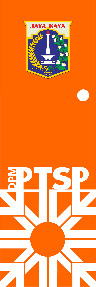 Bidang Perumahan Rakyat dan Kawasan PermukimanChecklist PersyaratanKelengkapan Berkas: CatatanKet : Mohon memberi catatan apabila pemohon datang lebih dari satu kali atau mengalami hambatan dalam langkah prosedurNo.                /      Izin PerumahanKewenanganDPMPTSPPengertianIzin penyelenggaraan kumpulan rumah sebagai bagian dari permukiman, baik perkotaan maupun perdesaan, yang dilengkapi dengan prasarana, sarana dan utilitas umum sebagai hasil upaya pemenuhan rumah yang layak huniDasar HukumPeraturan Pemerintah Nomor 14 Tahun 2016 tentang Penyelenggaraan Perumahan dan Kawasan Permukiman sebagaimana telah diubah dengan Peraturan Pemerintah Nomor 12 Tahun 2021 tentang Perubahan atas Peraturan Pemerintah Nomor 14 Tahun 2016 tentang Penyelenggaraan Perumahan dan Kawasan PermukimanDiajukan SecaraJakevoNoPersyaratanAdaTidak Ada1Mengisi formulir permohonan Izin Perumahan secara elektronik melalui jakevo.jakarta.go.id2Indentitas Pemohon/Penangung Jawab (Scan Asli)WNI :  Scan Asli Kartu Tanda Penduduk (KTP)WNA : Scan Asli Kartu Kartu Izin Tinggal Terbatas (KITAS) atau VISA / Paspor 3Jika Usaha Perorangan (Scan Asli)NPWP Perorangan Jika Badan Usaha (Scan Asli)Akta pendirian dan perubahan (Kantor Pusat dan Kantor Cabang, jika ada) SK pengesahan pendirian dan perubahan yang dikeluarkan oleh KemenkumhamNPWP Badan UsahaJika Lembaga/ Kementerian/ SKPD/ BUMN / BUMD (Scan Asli)Surat Keputusan (SK) Pendirian Badan Usaha dari Instansi Pemerintah apabila merupakan BUMN/BUMDSK Pengangkatan penanggung jawab dari SKPD/Kementerian4Jika dikuasakanScan Asli Surat kuasa di atas kertas bermaterai sesuai peraturan yang berlaku dan KTP-el orang yang diberi kuasa5Scan Asli Surat Izin Perumahan terdahulu6Scan Asli Surat Keterangan Usaha (SKU), jika SIP usaha7Scan Asli Surat pernyataan menempati lokasi8Pajak Bumi dan Bangunan (PBB) tahun terakhir (Scan Asli)9Surat pernyataan penyerahan hak penghunian rumah, jika ada pergantian pemilik10Pasfoto berwarna pemohon berukuran 3x4 cm sebanyak 4 (empat) lembar11Scan Asli Surat pernyataan penyerahan hak penghunian rumah12Kuitansi sewa terakhir (Scan Asli)NoLangkah ProsedurTgl DiterimaTgl PenyelesaianParaf1Front Office2Tim TeknisSurvey / Tidak Survey3Kepala Seksi4Kepala Bidang5Kepala DPMPTSP6Petugas Penomoran7Front OfficeWaktu PenyelesaianBiaya RetribusiMasa Berlaku19 - 33 Hari Kerja
(Termasuk Rekomendasi Teknis)-3 tahun